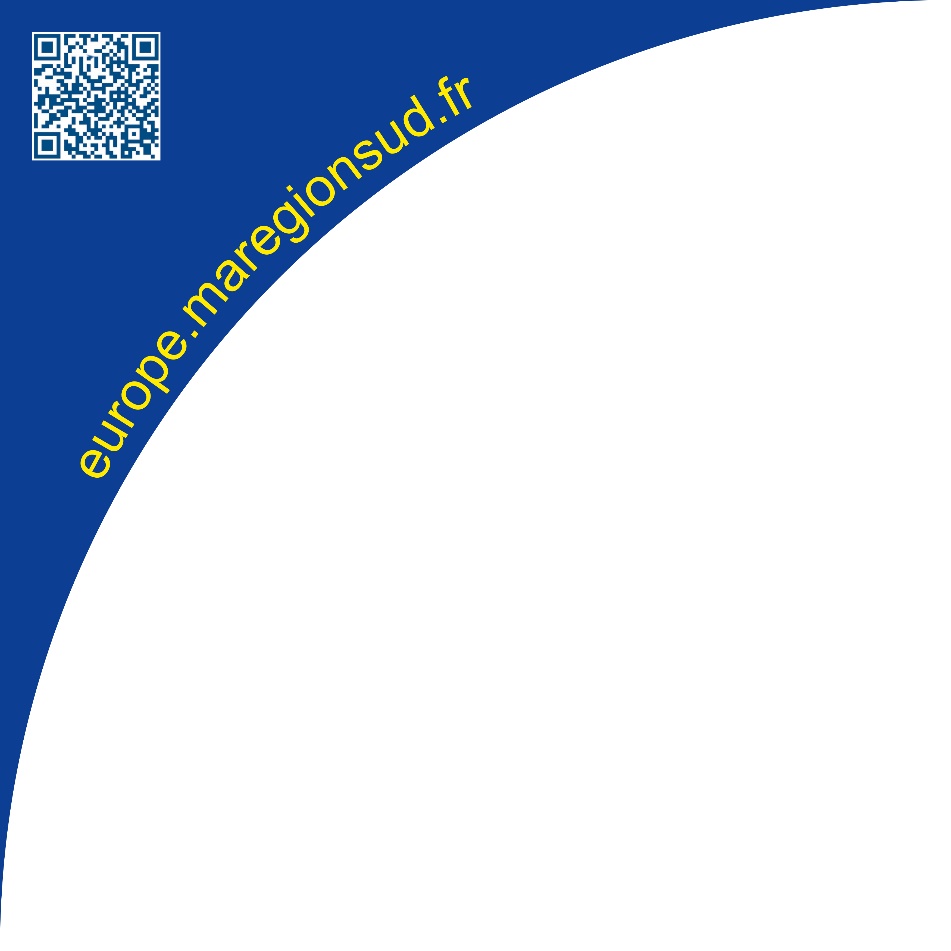 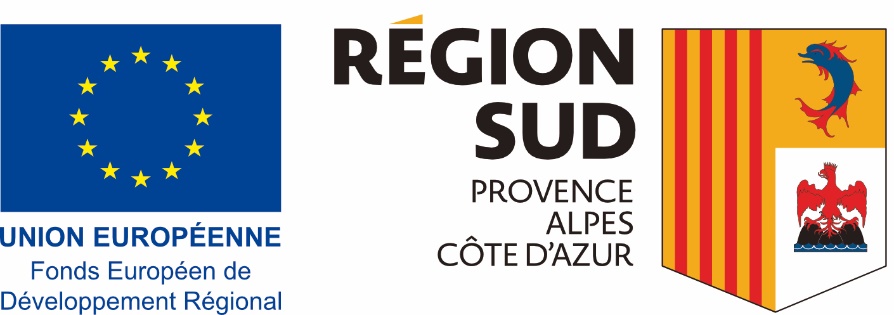 Programme Opérationnel régional FEDER-FSE 2014-2020IMPORTANT : Le présent document a pour but de permettre au porteur de projet de présenter de manière synthétique le projet pour lequel il est susceptible de solliciter un financement européen. Il ne constitue pas un engagement de la part du Conseil régional et ne saurait présager de l’éligibilité du projet à un financement européen. Il est informatif et n’ouvre droit à aucun versement.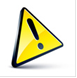 FICHE DE RENSEIGNEMENT – Description de projet APPEL A PROPOSITIONS NOM DU PROJETPORTEUR DU PROJET ET SON STATUT JURIDIQUE (public, collectivité, association, entreprise…)Pour les entreprises, préciser date de création, CA, bilan et nombre de salariésDESCRIPTION SYNTHETIQUEDécrivez votre projet en mentionnant notamment : contexte,  objectifs, actions prévues, public visé, livrables éventuels et résultats escomptés…LOCALISATION BUDGET PREVISIONNEL DU PROJETPrécisez, si possible, le coût total du projet et les ressources et dépenses prévisionnellesCALENDRIER DE REALISATIONPrécisez la date de début, la durée du projet et les phases éventuelles de réalisationREMARQUES EVENTUELLESFait le : Personne à contacter : (nom, prénom, coordonnées) 